Verkaufsstellen für SchulmaterialienÖrtlich: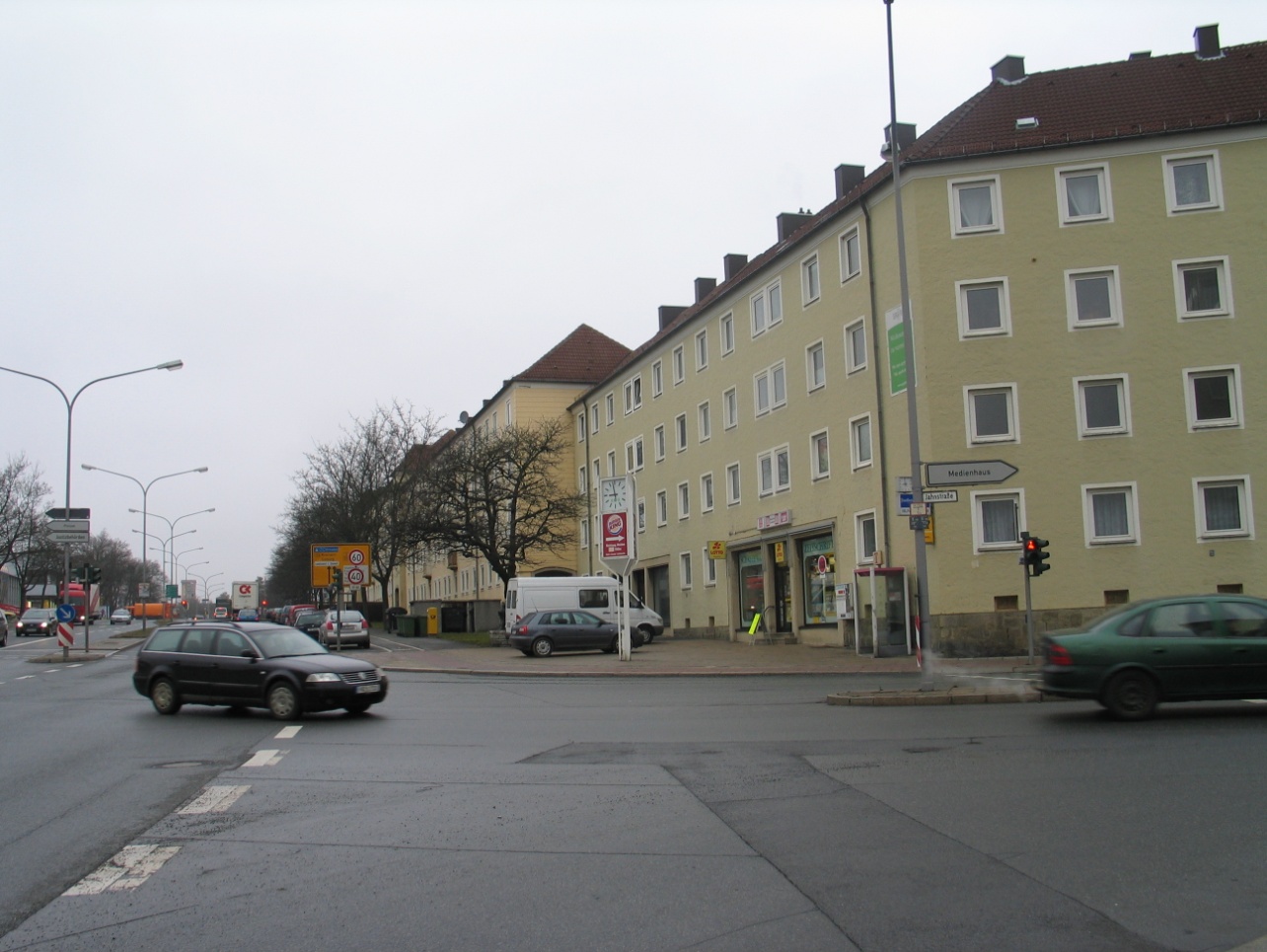 Oliver Jaksch - SchreibwarenErnst-Reuter-Str. 84 (schräg gegenüber Justizgebäude)95030 HofTel. 09281/66544Drogerie Müller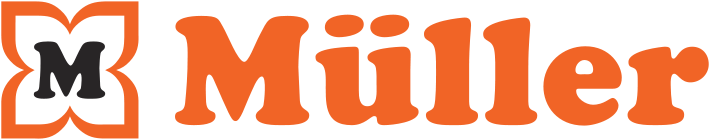 Lorenzstraße 25 95028 Hof
Tel. 09281/81912-0Überörtlich - Online:Memo AG 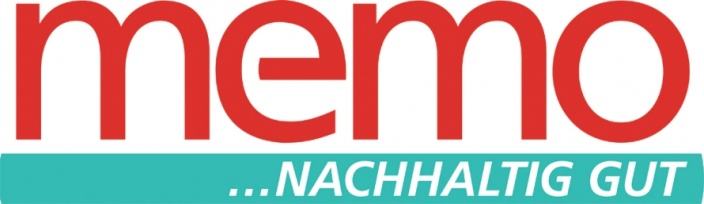 Am Biotop 6 97295 Greußenheim Tel. 09369/950-0 Kataloganforderung: info@memo.de www.memo.de